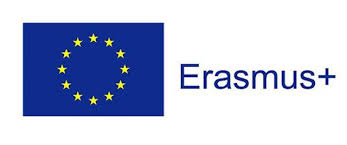 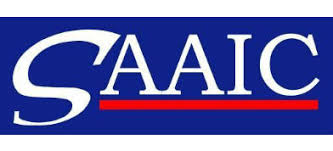 Projekt  „Študent dopravy v praxi“v rámci projektu Erasmus+, Kľúčová akcia 1: Vzdelávacia mobilita jednotlivcovČeská republika – Olomouc05.06. 2022 – 18.06. 2022Malý česko-slovenský a slovensko-český slovník /nielen/ odbornej terminológieMeno a priezvisko účastníka: CHRISTIÁN ČERVEŇŠtudijný odbor: 3767 M DOPRAVNÁ AKADÉMIA Stredná odborná škola dopravná, Rosinská  cesta 2, 010 08  Žilina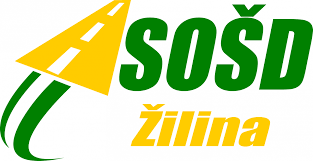 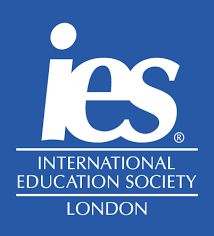 Česko-slovenský slovníkBbible- bibliablít - grcať  bota - topánka brambory - zemiakybroskev - broskyňabrzo - skoroCcíl - cieľČčáp - bociančepice - čiapka červen - máj Ddálnice - diaľnicadeštník - dáždnikdítě - dieťa doposud - doposiaľ duben - aprílFfučet - fučaťHhospoda - krčma hřib - hríb hřbitov - cintorín hřebík - klinechlemížď - slimákJjeřáb - žeriavjméno - menojsou - sú Kkameny - kamene kbelík - kýbelkobliha - šiškakoukat - pozerať krěček - škrečokkrunýř - pancier květák - karfiolkýbl – kýbelLleden - januárlednice - chladničkaluštniny - strukovinylustr - lusterMmacecha - macocha maceška - sirôtka meruňka - marhuľamíč - loptamochomúrka - muchotrávkamýt - umývať Nnábytek - nábytoknáklaďák - nakladiaknůžky - nožnicenýbrž - aleOodnést - odniesť Ppancíř - pancierpít - piťpokoj - izba polštář - vankúšponěvadž - pretožepověst - chýr příjimění - priezviskoprosinec - decemberRracek - čajkarampouch – cencúľŘřezník - mäsiarřidič - vodičřidko – zriedkavoSsklenice - pohár sleva - zľavasloup - stĺpstín - tieň Ššvestka - slivkaTtečka - bodkatramvaj - elektičkatableta - tabletkaVvánice - fujavicaVídeň - Viedeňvřískot - vreskot vyhnout se - vyhnúť sa využívat - využívaťZzajít - zajsťzáří - septemberzboží - tovarŽždímat - žmýkaťželva - korytnačkažidle - stolička žízeň - smädzložení - zloženiežvýkat – žuťSlovensko-český slovníkAale - nýbržapríl – dubenBbiblia - biblebocian - čápbodka - tečka broskyňa – broskevCcencúľ – rampouchcintorín - hřbitovcieľ - cíl Ččajka - racekčiapka - čepiceDdáždnik - deštníkdecember - prosinecdiaľnica - dálnicedieťa - dítědoposiaľ - doposud Eelektička - tramvaj Ffučať - fučetfujavica - vániceGgrcať - blítHhríb - hřibCHchladnička - lednicechýr - pověstIizba - pokoj Jjanuár - ledenKkamene - kameny karfiol - květákklinec - hřebík korytnačka - želvakrčma - hospodakýbel - kbelík kýbel - kýblLlopta - míčluster - lustrMmacocha - macechamarhuľa - meruňkamáj - červenmäsiar - řezníkmeno - jménomuchotrávka - muchomúrka Nnakladiak - náklďáknábytok - nábyteknožnice - nůžkyOodniesť - odnést Ppancier - pancířpancier - krunyřpiť - pítpohár - sklenice pozerať - koukatpriezvisko - příjimění pretože - poněvadžSseptember - zářísirôtka - maceškaslimák - hlemíźďskoro - brzoslivka - švestkasmäd - žízeňstĺp - sloupstolička - židlestrukoviny - luštninysú - jsou Ššiška - kobliha škrečok - křečekTtabletka - tabletatieň - stín topánka - botatovar – zbožíUumývať – mýtVvankúš - polštářViedeň - Vídeňvodič - řidičvreskot - vřískotvyhnúť sa - vyhnout sevyužívat - využívaťZzájsť - zajít zemiaky - bramboryzloženie - zloženízľava - slevazriedkavo - řídkoŽžeriav - jeřábžmýkať - ždímať žuť - žvýkať 